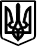 У К Р А Ї Н АОРІХІВСЬКА МІСЬКА РАДАЗАПОРІЗЬКОЇ ОБЛАСТІСЬОМОГО СКЛИКАННЯТРИДЦЯТЬ ПЕРША СЕСІЯ ПРОЕКТ РІШЕННЯ_____2019 											 № __Про встановлення транспортного податку на території Оріхівської об’єднаної територіальної громади на 2020 рік	Відповідно до статті 7, пункту 10.2 статті 10, пункту 12.3 статті 12, статті 267 Податкового кодексу України, пункту 24 статті 26 Закону України «Про місцеве самоврядування в Україні» Оріхівська міська радаВИРІШИЛА:1. Встановити на території Оріхівської об’єднаної територіальної громади транспортний податок на 2020 рік.2. Затвердити Положення про порядок обчислення та сплати транспортного податку на території Оріхівської об’єднаної територіальної громади на 2020 рік згідно з додатком.3. Оприлюднити дане рішення на сайті Оріхівської міської ради.4. Контроль за виконанням цього рішення покласти на постійну комісію з питань соціально-економічного розвитку, бюджету,фінансів, підприємництва та регуляторної політики Оріхівської міської ради.5. Рішення набирає чинності з 01 січня 2020 року .Міський голова							        С. ГЕРАСИМЕНКОПроект рішення підготовленийВідділом бюджетних відносинНачальник відділу                                                     			     Н.В.Тараненко Аркуш погодження додається.Додатокдо рішення радивід _____2019 року № __ПОЛОЖЕННЯпро порядок обчислення та сплати транспортного податку на території Оріхівської об’єднаної територіальної громади на 2020 рікЗагальні положенняПоложення про порядок обчислення та сплати транспортного податку (далі у тексті – Положення) визначає правові засади його справляння та обов’язкові елементи податку у відповідності до Податкового кодексу України.Транспортний податок входить до складу податку на майно, який належить до місцевих податків.Терміни, наведені у цьому Положенні вживаються у значеннях, визначених у Податковому кодексі України.Норми цього Положення є обов’язковими для дотримання фізичними та юридичними особами-платниками транспортного податку, та контролюючими органами.Платники податку2.1. Платниками транспортного податку є фізичні та юридичні особи, у тому числі нерезиденти, які мають зареєстровані в Україні згідно з чинним законодавством власні легкові автомобілі, що є об’єктами оподаткування.Об’єкти оподаткування3.1. Об’єктами оподаткування є легкові автомобілі, з року випуску яких минуло не більше п’яти років (включно) та середньоринкова вартість яких становить понад 375 розмірів мінімальної заробітної плати, встановленої законом на 1 січня податкового (звітного) року.База оподаткування4.1. Базою оподаткування є легковий автомобіль, що є об’єктом оподаткування відповідно до пункту 3.1. цього Положення.Ставка податку та податковий періодСтавка податку становить 25 000 гривень на календарний рік за кожен легковий автомобіль, що є об’єктом оподаткування відповідно до підпункту 3.1. цього Положення.Базовий податковий (звітний) період дорівнює календарному року.Порядок обчислення та сплати податкуОбчислення суми податку з об’єкта (об’єктів) оподаткування фізичних осіб здійснюється контролюючим органом за місцем реєстрації платника податку. Податкове (податкові) повідомлення-рішення про сплату суми (сум) податку та відповідні платіжні реквізити надсилаються (вручаються) платнику податку контролюючим органом за місцем його реєстрації до 1 липня року базового податкового (звітного) періоду (року).Платники податку - юридичні особи самостійно обчислюють суму податку станом на 1 січня звітного року і до 20 лютого цього ж року подають контролюючому органу за місцем реєстрації об’єкта оподаткування декларацію за встановленою формою1.У відповідності до підпункту 267.7.1. пункту 267.7. статті 267 Податкового кодексу України транспортний податок сплачується за об’єкти оподаткування, які зареєстровані на території Оріхівської об’єднаної територіальної громади і зараховується до бюджету отг м.Оріхів згідно з положеннями Бюджетного кодексу України.Строки сплати податку7.1. Транспортний податок сплачується:фізичними особами – протягом 60 днів з дня вручення податкового повідомлення-рішення;юридичними особами – авансовими внесками щокварталу до 30 числа місяця, що наступає за звітним кварталом, які відображаються в річній податковій декларації.Контроль та відповідальність за порушення податкового законодавстваКонтроль за дотриманням вимог податкового законодавства України щодо справляння транспортного податку на території Оріхівської об’єднаної територіальної громади здійснюють відповідні контролюючі органи.За порушення податкового та іншого законодавства України при обчисленні та сплаті транспортного податку платники податку несуть відповідальність відповідно до чинного законодавства України.Секретар ради								А. ЛЕПЕТЧЕНКОПояснювальна запискадо проекту рішення «Про встановлення транспортного податку на території Оріхівської об’єднаної територіальної громади на 2020 рік»	Відповідно до статті 7, пункту 10.2 статті 10, пункту 12.3 статті 12 Податкового кодексу України, з метою зміцнення матеріальної і фінансової бази місцевого самоврядування, сприяння соціально-економічного розвитку Оріхівської ОТГ, поповнення дохідної частини місцевого бюджету, врегулювання правовідносин між Оріхівською міською радою та суб’єктами господарювання Оріхівська міська рада пропонує даний проект рішення.Начальник відділу                                       				Н.В.ТараненкоАркуш погодженнядо проекту рішення «Про встановлення транспортного податку на території Оріхівської об’єднаної територіальної громади на 2020 рік» Показчик розсилкидо проекту рішення «Про встановлення транспортного податку на території Оріхівської об’єднаної територіальної громади на 2020 рік»Відділ бюджетних відносин виконавчого комітету Оріхівської міської радиОріхівське управління ГУ ДФС у Запорізькій областіПрізвище, ініціалиПосадаПідписДатаЛепетченко А.М.Секретар радиТрифанова О.М.Заступник міського голови з питань діяльності виконавчих органівСалогуб О.В.Заступник міського голови з питань діяльності виконавчих органівВініченко М.Д.Заступник міського голови з питань діяльності виконавчих органів Хохлов В.А.Начальник юридичного відділу